PENGGUNAAN MODEL PEMBELAJARAN COOPERATIVE LEARNING TEKNIK JIGSAW UNTUK MENINGKATKAN KERJASAMA DAN   HASIL BELAJAR SISWA DALAM PEMBELAJARAN IPS PADA MATERI KENAMPAKAN KERAGAMAN ALAM DAN BUATAN( Penelitian Tindakan Kelas Pada Siswa kelas V Semester I SDN Banjaran VI Kabupaten Bandung )SKRIPSIDiajukan Untuk Memenuhi Sebagian Dari Syarat untuk Memperoleh Gelar Sarjana Pendidikan Guru Sekolah Dasar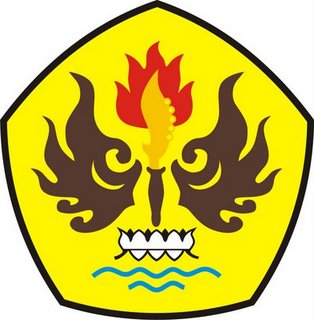 Oleh:ANITA NIA RAHMAN115060040PROGRAM STUDI PENDIDIKAN GURU SEKOLAH DASARFAKULTAS KEGURUAN DAN ILMU PENDIDIKANUNIVERSITAS PASUNDANBANDUNG2015